Phonics and reading: We use ‘Read, Write, Inc.’.  Please see our phonics and reading page on the website for more information and videos which explain how to support at home.Maths: We use ‘Maths No Problem’ which is a Singapore approach to mastery maths in Key Stages 1 and 2 (with introduction in EYFS), for more information on this, please visit our maths page on the website. Summer 2Autumn 1Autumn 2Spring 1Spring 2Summer 1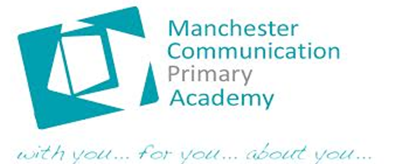 Overall-themeCollaborArtNow that I am …Fire-Fire!!!DinosaursOnce Upon a Time… Kings, Queens & CastlesJourneys  Key textPoetry – Space Report – Neil ArmstrongFiction – Dogger by Shirley Hughes (Losing tale)Non - Fiction – My little book about me by Angela Royston Poetry – On the Ning Nang Nong by Spike Milligan Fiction – Toby and the Great Fire of London by Margaret Nash (Historical tale)Non- Fiction – History Corner – The Great Fire of London by Jenny Powell Ways into history – The great fire of London by Sally Hewitt Poetry – Diwali by Debjani Chatterjee (Acrostic poem from The Works by Paul Cookson) Fiction – The Dinosaur who lost his roar by Russell Punter and Andy Elkerton (Discovery tale) Non- Fiction – Little Kids the first big book of dinosaurs by Catherine D. Hughes(National Geographic Kids) Everything Dinosaurs by Blake Hoena (National Geographic Kids)Poetry – Dinosaur rap by John Foster  Fiction – Norman the Naughty Knight by Smriti Prasadam-Halls(Warning tale)Non- Fiction – Knight survival guide by Anna ClaybourneSee Inside Castles – Usborne flap book Poetry – Granny can you rap by Jack OusbeyFiction – Meerkat mail by Emily Gravett (Adventure tale) Non- Fiction – Taking flight by Adam Hancher Usborne Look Inside Cars Usborne Look Inside Trains Usborne Big Book of Tractors Poetry – The Car Trip by Michael RosenEnglish writing focusPoetry Report Fact files List, labels and captions Wanted posters Instructions Poetry Diary entry Poetry Writing a story Letter writing Instructions Maths focusRecap of mathematical methods and strategies  Numbers to 10Place Value Addition & Subtraction PositionNumbers to 20  Place Value Addition & SubtractionShapeShapes and PatternLength and Height Numbers to 40 Problem SolvingMultiplication Numbers to 100 Volume, Capacity, Space, shape Science focusScientific Skills Space  Seasonal Change Properties of MaterialsSenses Plants Animals including humans  Computing focus Purple Mash – 2 GoPurple Mash – 2DIY 3D (Lego builders) Purple Mash – 2 Type Online Safety Purple Mash – 2 Connect Bee Bots History/Geography focusHistory of toys  The Great Fire of London Dinosaurs The Royal family Manchester Locating cities in the UKValues Focus (Community Qualities)Determination Enthusiasm Attitude BehaviourResilience Friendship Attitude BehaviourDetermination ResilienceFriendship Courage Creative Arts focusArt – Self portraitDT – Diva lamps DT – 3D Jurassic world setting Art – Andy Warhol DT – Transport 